Foundations of Mathematics 110   	            		 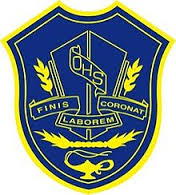 Teacher: Ms. Flynn								             Room:  110Textbook: Foundations of Mathematics 11				This course is a graduation requirement.  To be eligible to take this course, you must have passed BOTH grade 10 math courses.Foundations of Mathematics 110 is the first of the Foundations pathway and provides students 	the opportunity to develop the mathematical understandings and critical-thinking skills identified for post-secondary studies in programs that do not require the study of theoretical calculus. Pre-Calculus 11 will allow students to enter post-secondary programs that do require the study of theoretical calculus. Expectations:Be on time and prepared for class.  This means ready to work, paying careful attention to instruction, asking for help when needed and bringing all materials required (protractor, 30cm ruler, scientific calculator, graph paper, pencils and loose leaf).  All work should be done neatly with pencil. You must show how you get your answer.Homework assignments will be collected weekly, and will be marked on completion. Each student is to attempt each homework question to the best of their ability.  This is imperative to success in this course as homework is assigned to give students an opportunity to practice concepts.  Students can expect to have thirty to sixty minutes of homework each night either doing assigned questions, reviewing, studying or making corrections. Use class time wisely. Show up for tests!  Missed Tests will result in a mark of zero without an appropriate excuse. You must provide an excuse to write the test. If it is an appropriate excuse, the test will be written at a time determined by me, usually on the day of your return Extra help will be offered at lunch hours to be announced in class and at other times by appointment. Communication:  I do encourage parents and guardians to sign up for the Parent Portal (with the office) to view student marks online and stay updated with student progress. Marks will also be posted in the classroom for students to see under a code name.This year, I will be using Remind. Remind is a free, safe, and simple messaging tool that helps teachers share important updates and reminders with students and parents/guardians.  To receive messages via text, text @flynnfm110 to (506) 802-8693 or use the Remind app. All personal information is kept private. I will never see your phone number, nor will you see mine. Parents can contact me at 357-4015 any day before 8:30 and at lunch time (11:50 to 12:50) or at my email address (colleen.flynn@nbed.nb.ca). Please detach and return this part to me as soon as possibleFoundations of Mathematics 110 – Ms. FlynnI have read this document and understand the procedures of Ms. Flynn’s class.  I am also aware that it is my right to request a meeting at any time during the school year to discuss these procedures or any other class related issue.  Student’s Name (please print):  ____________________________            Signature: _____________________________	                         Parent or Guardian’s Name(s): ________________________________	   Signature: _____________________________			           : ________________________________	   Signature: _____________________________	                            Additional Information: ______________________________________________________________________________ __________________________________________________________________________________________________Topics to be covered:Unit 1: Relations and Functions               (Chapters 5 & 6) Unit 2: Logical Reasoning                          (Chapter 1)Unit 3: Geometry of Triangles                  (Chapters 2, 3 & 4)          Unit 4: Financial Applications                   (Chapters 8 & 9)Evaluation:Assigned Work/Quizzes                                                        30%Midterm                                                                                  20%Tests		                                                                     50%Semester mark = 70% of final markFinal Exam		                                                       30%